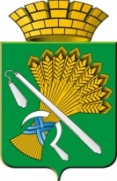 АДМИНИСТРАЦИЯ КАМЫШЛОВСКОГО ГОРОДСКОГО ОКРУГАП О С Т А Н О В Л Е Н И Еот 11.09.2019  N 793О внесении изменений в Программу проведения проверки готовности к отопительному периоду 2019/2020 года теплоснабжающих, теплосетевых организаций и потребителей тепловой энергии по Камышловскому городскому округу, утвержденную постановлением администрации Камышловского городского округа от 31.05.2019 № 507 «Об организации проведения проверки готовности к отопительному периоду 2019/2020 года теплоснабжающих, теплосетевых организаций и потребителей тепловой энергии по Камышловскому городскому округу»Руководствуясь статьей 6 Федерального закона от 27 июля 2010 года № 190-ФЗ «О теплоснабжении» («Российская газета», № 168, 30.07.2010), пунктом 4 статьи 16 Федерального закона от 06 октября 2003 года №131-ФЗ «Об общих принципах организации местного самоуправления в Российской Федерации» («Российская газета», № 202, 08.10.2003), Правилами оценки готовности к отопительному периоду, утвержденными Приказом Министерства энергетики Российской Федерации от 12 марта 2013 года  № 103 («Российская газета», № 101, 15.05.2013), пунктом 6 статьи 30 Устава Камышловского городского округа («Камышловские известия», № 58, 23.07.2005),  администрация Камышловского городского округа ПОСТАНОВЛЯЕТ:1. Внести в Программу проведения проверки готовности к отопительному периоду 2019/2020 года теплоснабжающих, теплосетевых организаций и потребителей тепловой энергии по Камышловскому городскому округу, утвержденную постановлением  администрации Камышловского городского округа от 31.05.2019 № 507 «Об организации  проведения проверки готовности к отопительному периоду  2019/2020 года теплоснабжающих, теплосетевых организаций и потребителей тепловой энергии по Камышловскому городскому округу» следующие изменения:-   таблицу 1 пункта 2.1. читать в следующей редакции (Приложение 1);- приложение 1 к Программе проведения проверки готовности к отопительному периоду   2019/2020 года теплоснабжающих, теплосетевых организаций и потребителей тепловой энергии по Камышловскому городскому округу читать в следующей редакции (Приложение 2).2. Опубликовать настоящее постановление в газете «Камышловские  известия»  и  разместить на официальном сайте  Камышловского городского округа в информационно-телекоммуникационной сети «Интернет».3. Контроль за исполнением настоящего постановления возложить на первого заместителя главы администрации Камышловского городского округа Е.А. Бессонова. Глава Камышловского городского округа		                                   А.В. ПоловниковПрограмма проведения проверки готовности к отопительному периоду   2019/2020 года теплоснабжающих, теплосетевых организаций и потребителей тепловой энергии по Камышловскому городскому округуТаблица 1Приложение № 2к постановлению администрацииКамышловского городского округаот    .2019  года  №   «О внесении изменений в Программу проведения проверки готовности к отопительному периоду 2019/2020 года теплоснабжающих, теплосетевых организаций и потребителей тепловой энергии по Камышловскому городскому округу, утвержденную постановлением администрации Камышловского городского округа от 31.05.2019 № 507 «Об организации  проведения проверки готовности к отопительному периоду  2019/2020 года теплоснабжающих, теплосетевых организаций и потребителей тепловой энергии по Камышловскому городскому округу»АКТпроверки готовности к отопительному периоду 2019 - 2020 гг.       _________                                                                                                  _                20__ г.     _(место составления акта)                                                                                        (дата составления акта)Комиссия, образованная распоряжением Главы ________________ городского округа от ______________ № ______, в составе: председатель комиссии – ___________________________ – заместитель главы Администрации ______________________городского округа.члены комиссии: - ________________________ – ___________________________________________________;                  фамилия, имя, отчество                                                                                   должность- ________________________ – ___________________________________________________;                  фамилия, имя, отчество                                                                                   должность- ________________________ – ___________________________________________________;                  фамилия, имя, отчество                                                                                   должность- представитель Уральского управление Ростехнадзора (по согласованию).в соответствии с Программой проведения проверки готовности к отопительному периоду 20__-20__ годов, утвержденной (ФИО руководителя (его заместителя) органа, проводящего проверку готовности к отопительному периоду)в период с ___________ г. по ___________ г. в соответствии с Федеральным законом от 27 июля 2010 г. № 190-ФЗ "О теплоснабжении" провела проверку готовности к отопительному периоду _________________________________________________________(полное наименование предприятия)С проведением проверки ознакомлен:________________________________________________________________________________________________________________________________________________________________(подпись, расшифровка подписи руководителя (его уполномоченного представителя) Проверка готовности к отопительному периоду проводилась в отношении следующих объектов:Многоквартирный жилой дом, расположенный по адресу Свердловская обл., 
_____________________________В ходе проведения проверки готовности к отопительному периоду комиссия установила: Готово/не готово(готовность/неготовность к работе в отопительном периоде)Вывод комиссии по итогам проведения проверки готовности к отопительному периоду: (наименование объекта)Готово к отопительному периоду ______________________ гг.Документы, рассмотренные комиссией (перечислить):1.2.3.Председатель комиссии:    __________________________________  ФИО.                                         (подпись, расшифровка подписи)Члены комиссии:                __________________________________ ФИО                                         (подпись, расшифровка подписи)                                     _____________________________ ФИО                                          (подпись, расшифровка подписи)С актом проверки готовности ознакомлен, один экземпляр акта на руки получил:"__" _____________ 20__ г.                                                                                                                     / ____Ф И О        /(подпись, расшифровка подписи руководителя (его уполномоченного представителя)муниципального образования, теплоснабжающей организации, теплосетевой организации, потребителя тепловой энергии, в отношении которого проводилась проверка готовности к отопительному периоду).Приложение № 1к постановлению администрацииКамышловского городского округаот    .2019  года  №   «О внесении изменений в Программу проведения проверки готовности к отопительному периоду 2019/2020 года теплоснабжающих, теплосетевых организаций и потребителей тепловой энергии по Камышловскому городскому округу, утвержденную постановлением администрации Камышловского городского округа от 31.05.2019 № 507 «Об организации  проведения проверки готовности к отопительному периоду  2019/2020 года теплоснабжающих, теплосетевых организаций и потребителей тепловой энергии по Камышловскому городскому округу»№ п/пОбъекты, подлежащие      проверкеНаименование организации, количество объектовСроки проведения  проверкиДокументы, проверяемые в ходе проверки1.Теплоснабжающие  и теплосетевые организацииТеплоснабжающие организации:1. МУП «Теплоснабжающая организация».                                                      2. ООО «СтройКонсалтинг»                                                                                                          3. ФГБУ «Центральное жилищно-коммунальное управление» Минобороны России4. ОАО "Российские железные дороги",  Свердловская дирекция по тепловодоснабжению - структурное подразделение Центральной дирекции по тепловодоснабжению - филиала ОАО "РЖД" (котельная ШЧ-7 ст.Камышлов Тюменского территориального участка)5. ООО «Русская Энергетика»Теплосетевые организации:1. ООО «Теплогарант»02.09.2019 – 10.10.2019 В соответствии с Приложением 42Потребители тепловой энергии1.  МАОУ «Школа №1 имени Героя Советского Союза Бориса Самуиловича Семенова» Камышловского городского округа                                                      2. МАОУ  «Школа №3» Камышловского городского округа                             3. МАОУ «Лицей №5» Камышловского городского округа                                                       4. МАОУ «Школа №6»  Камышловского городского округа                                                       5. МАОУ «Детский сад №5» «Радуга»  Камышловского городского округа                                                  6. МАОУ  «Школа № 7» Камышловского городского округа                                                             7. МАОУ – средняя  общеобразовательная школа №58   Камышловского городского округа                                                                                                8.  МАДОУ «Детский сад  №2»  Камышловского городского округа                                                                                                       9. МАДОУ «Детский сад  №12»   Камышловского городского округа                                                                         10. МАДОУ «Детский сад  №13»  Камышловского городского округа                                                                    11. МАДОУ «Детский сад комбинированного вида №14»  Камышловского городского округа                                                                      12. МАДОУ «Детский сад  №16»    Камышловского городского округа                                                               13. МАДОУ «Детский сад №92»     Камышловского городского округа                                                                 14. МАДОУ «Детский сад  №170»  Камышловского городского округа                                                          15. МАДОУ «Центр развития ребенка – детский сад№4» Камышловского городского округа                                                  16. МАУ ДО «Дом детского творчества»  Камышловского городского округа                                                                                               17. МАУ ДО «Камышловская детская  школа искусств №1»                                      18. МБУ ДО «Камышловская детская  школа искусств №2»              19. МБУК "Камышловская централизованная библиотечная система"  20. АМУК Камышловского городского округа  «Центр культуры и досуга»                           21. МАУ ДО Камышловского городского округа «Детская хореографическая школа»                   22. МБУК Камышловского городского округа «Камышловский краеведческий музей»                                                                  23. МБУ «Центр развития физической культуры, спорта и патриотического воспитания»  24. ГБОУПО СО «Камышловское  профессиональное училище»  25. МБУ ДО «Детская художественная школа»   26. МАДОУ «Детский сад общеразвивающего вида с приоритетным осуществлением художественно-эстетического развития №1» Камышловского городского округа  27.   МАУ ДО «ДЮСШ» Камышловского городского округа28. МУП «Водоканал Камышлов»29. ГБУЗ СО «Камышловская центральная районная больница»   15.08.2019 – 13.09.2019В соответствии с Приложением 53.Жилой фонд1. ООО «Эстра-УК»;2. ООО «Городская управляющая компания – Камышлов";3. ООО «Камышловская управляющая компания».     15.08.2019 –13.09.2019№ п/пПроверяемые вопросыВыполнениеусловияПримечание Выполнение требований Правил оценки готовности к отопительному периоду, утвержденных приказом Министерства энергетики Российской Федерации от 12 марта 2013 г. № 103, по оценке готовности к отопительному периоду теплоснабжающих и теплосетевых организаций, а также потребителей тепловой энергии: Выполнение требований Правил оценки готовности к отопительному периоду, утвержденных приказом Министерства энергетики Российской Федерации от 12 марта 2013 г. № 103, по оценке готовности к отопительному периоду теплоснабжающих и теплосетевых организаций, а также потребителей тепловой энергии: Выполнение требований Правил оценки готовности к отопительному периоду, утвержденных приказом Министерства энергетики Российской Федерации от 12 марта 2013 г. № 103, по оценке готовности к отопительному периоду теплоснабжающих и теплосетевых организаций, а также потребителей тепловой энергии: Выполнение требований Правил оценки готовности к отопительному периоду, утвержденных приказом Министерства энергетики Российской Федерации от 12 марта 2013 г. № 103, по оценке готовности к отопительному периоду теплоснабжающих и теплосетевых организаций, а также потребителей тепловой энергии:1.Акты промывки теплообменного оборудования тепловых пунктов.2.Акты промывки систем отопления зданий и сооружений.3.Акты промывки трубопроводов и теплообменного оборудования систем вентиляции4.Акты очистки и промывки дренажей тепловых сетей канальной прокладки (при наличии их в проекте)5.Режимные карты для тепловых пунктов теплопотребляющих установок6.Годовой план-график ремонта систем теплопотребления7.Акты приемки оборудования из ремонта с оценками качества отремонтированного оборудования и качества выполнения ремонтных работ.8.Акты испытания тепловых сетей потребителя на прочность и плотность9.Акт о состоянии теплопроводов тепловой сети, принадлежащих потребителю тепловой энергии10.Акты осмотра зданий (чердаки, лестничные клетки, подвалы, двери, остекление)11.Акты проверки готовности индивидуальных тепловых пунктов к отопительному периоду12.Акты ввода в эксплуатацию приборов учета и акты периодической поверки приборов учета.13.Акт проверки работоспособности защит систем теплопотребления.14.Акты проверки состояния трубопроводов, арматуры и тепловой изоляции в пределах тепловых пунктов15.Акт проверки наличия паспортов тепловых энергоустановок, принципиальных схем и инструкций для обслуживающего персонала.16.Акт присоединения систем теплопотребления к сетям теплоснабжения согласно техническим условиям и условиям договора теплоснабжения17.Акт проверки на плотность оборудования тепловых пунктов18.Договор теплоснабжения, содержащий разделы по организации контроля режимов потребления тепловой энергии, разделы по организации контроля показателей качества теплоносителя19.Акт проверки наличия пломб на расчетных шайбах и соплах элеваторов.20.Справка о задолженности за поставленные тепловую энергию (мощность), теплоноситель.21.Справка из организации-потребителя о наличии укомплектованного штата ремонтного персонала или договор на техническое обслуживание и ремонт тепловых энергоустановок.22.Перечень оборудования тепловых энергоустановок, подлежащего планово-предупредительному ремонту.23.Перечень аварийного запаса расходных материалов и запасных частей.24.Справка о параметрах надежности теплоснабжения потребителя тепловой энергии